Sziasztok A mai nap megtanuljuk, hogyan kell írni angolul a dátumokat. Nagyon egyszerű, csak oda kell figyelni. Ezek után lesz 1 feladatunk. A héten még ezt fogjuk gyakorolni. Hoztam nektek 1 képet, amivel könnyebben megérthetitek. Általánosan tudnotok kell, hogy az angolban máshogy írjuk és mondjuk a dátumokat. Ezen felül a brit és az amerikai angol is különbözik. Nem kell megijedni. Mi brit angolt használunk. (Az a plusz jeles zászló) Nézzük írásban, hogy néz ki a dátum: először jön a nap utána a hónap nagy kezdőbetűvel. Pl. 3 November.Szóban viszont elő kell vennünk a sorszámokat. – Először jön egy the szócska utána a sorszám ezek után egy of kötőszó és a hónap. pl. the third of November   A következő órán ehhez fogjuk megtanulni, hogy hogyan mondjuk az évszámokat. A képen ezt is láthatjátok. Füzetbe írjátok fel címnek: Dates- DátumokMost, hogy elolvastátok, írjuk is le ami fent van, hogy biztosan megmaradjon. Írjátok a következőt: Angolban máshogy írjuk és mondjuk a dátumokat.Írásban: nap+hónap(nagy kezdőbetűvel) Pl. 3 November, 24 December, 1 JanuarySzóban:  the + sorszám +of +hónapPl. the third of November, the twenty-fourth of December, the first of JanuaryMost próbáljunk meg megoldani ezzel egy feladatot. Írjátok át a következő dátumokat úgy, ahogy kiejtenétek: Pl. 22 June – the twenty-second of June 1 December –12 May - 6 March - 15 January – 30 October – 9 July – 3 February - 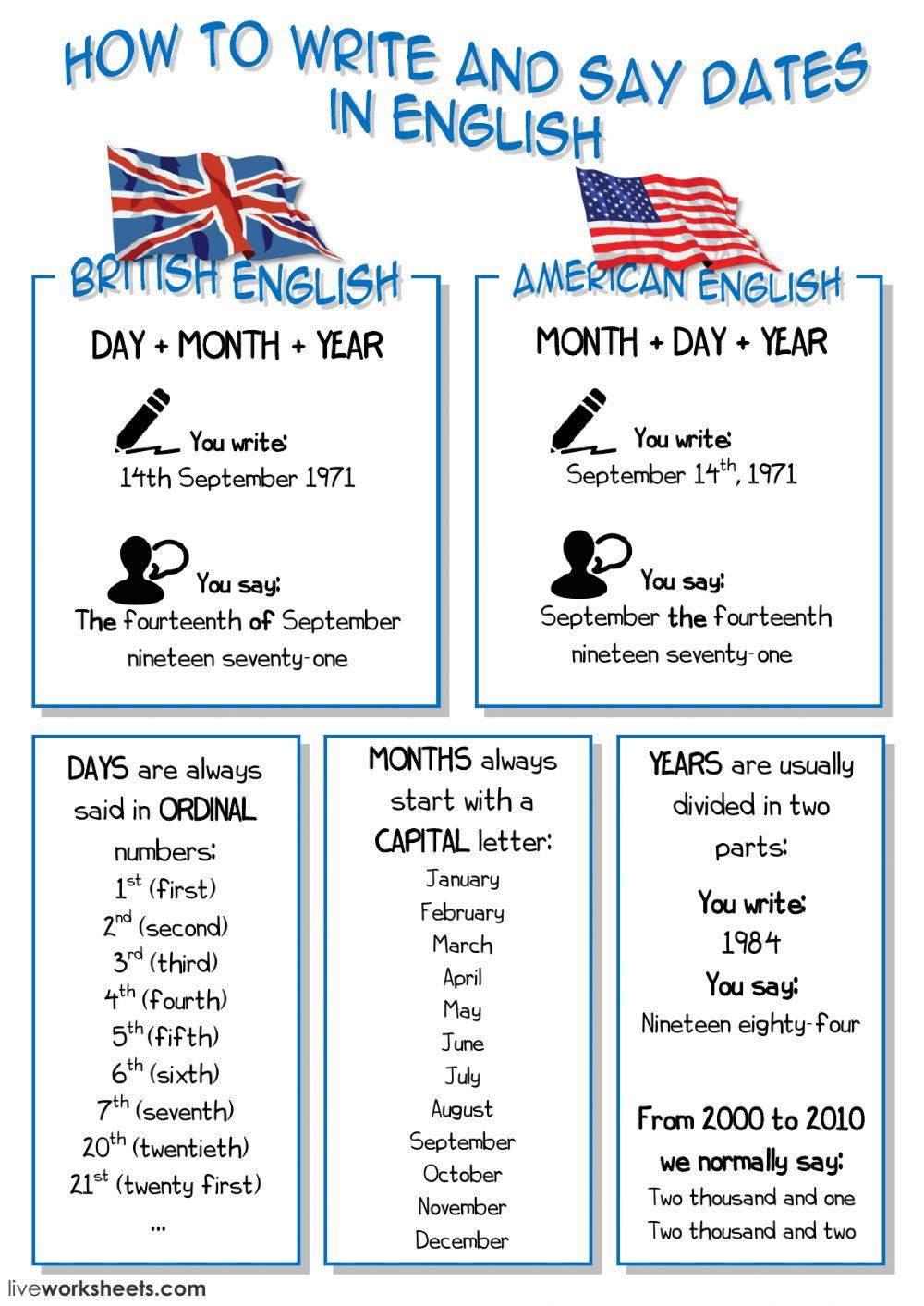 A nyíl mellett látjátok a képet, ami ugyanazt mondja el, mint amit én leírtam felül, csak felsorolja a sorszámneveket és a hónapokat is angolul. Továbbá a következő óra anyagát is előrevetíti. A feladat megoldását a szokásos email címemre: timeanzsszombathyho@gmail.com vagy az osztályfőnökön keresztül is küldhetitek 😊 További szép napot és jó munkát